Fiche d’inscription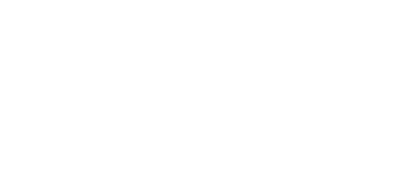 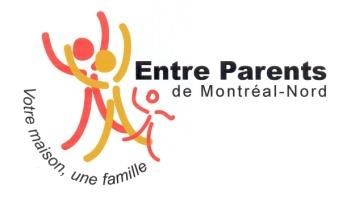 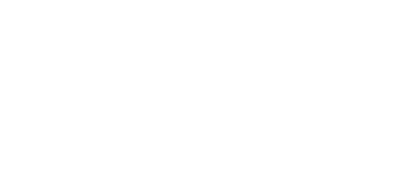 No de membre : _____________ Nouveau membre :  oui	 non Référé(e) par : __________________Exempté pour : ________________IDENTIFICATION PARENT No 1APPELLATION	NOM	PRÉNOM	DATE DE NAISSANCE	SEXEMme - M.ADRESSE (NUMÉRO)	(RUE/AVENUE/BOULEVARD)M	FAPPARTEMENT	CODE POSTALVILLECOURRIELARRONDISSEMENTTÉLÉPHONE	CELLULAIRE (facultatif)IDENTIFICATION PARENT No 2APPELLATION	NOM	PRÉNOM	DATE DE NAISSANCE	SEXEMme - M.ADRESSE (NUMÉRO)	(RUE/AVENUE/BOULEVARD)	APPARTEMENT	VILLEM	FCODE POSTALCOURRIEL	TÉLÉPHONE	CELLULAIRE (facultatif)IDENTIFICATION DES ENFANTSNOM	PRÉNOMNOM	PRÉNOMNOM	PRÉNOMNOM	PRÉNOMNOM	PRÉNOMDATE DE NAISSANCE	SEXE /	/                       M      FDATE DE NAISSANCE	SEXE /	/                       M      FDATE DE NAISSANCE	SEXE /	/                       M      FDATE DE NAISSANCE	SEXE /	/                       M      FDATE DE NAISSANCE	SEXE/	/	M	F NOM	PRÉNOM	DATE DE NAISSANCE                                   SEXE/	/	M	F INFORMATION SUR LA FAMILLELANGUES PARLÉES COURAMMENT	PAYS DE NAISSANCE	DATE D’ARRIVÉE AU CANADA /	/SCOLARITÉ (LE PLUS HAUT NIVEAU ATTEINT)Études secondaires non-terminées	Diplôme d’études secondaires (DES)	Diplôme d’études collégiales Diplôme d’études post-secondaires / certificats	Diplôme d’études universitairesSTATUT FAMILIALSOURCE(S) DE REVENU FAMILIALMonoparentalEmploi temps pleinPrestations parentalesEn coupleAssurance-emploiSécurité du revenuEmploi temps partielBourse d’étude	AutreREVENU FAMILIAL ANNUEL 30 000 $ à 39 999 $AUTORISATIONS- de 10 000 $40 000 $ à 49 999 $10 000$ à 19 999 $50 000 $ à 59 999 $20 000 $ à 29 999 $60 000$ et plusLes renseignements personnels recueillis dans cette demande sont strictement confidentiels mais sont nécessaires à des fins statistiques (services gouvernementaux, nos commanditaires, nos partenaires).	J’atteste que les renseignements fournis lors de cette inscription sont exacts et complets. Je m’engage à aviser les intervenants responsables de tout changement de situation relatif aux renseignements transmis dans ce document durant l’année en cours. _____ (SVP initiales ici)	J’autorise Entre Parents à utiliser à des fins non-commerciales liées à sa mission des photos et/ou des vidéos de moi ou de mes enfants prises lors d’activités auxquelles nous avons participé. _____ (SVP initiales ici)	Les frais d’inscription exigés chaque année (7 $ par famille) sont non remboursables. ____ (SVP initiales ici)SIGNATURE DE LA PERSONNE	DATE/	/ 2023F002-EntreParents — Formulaire créé par Espace LudosapiensCODE DE VIE À ENTRE PARENTS DE MONTRÉAL-NORD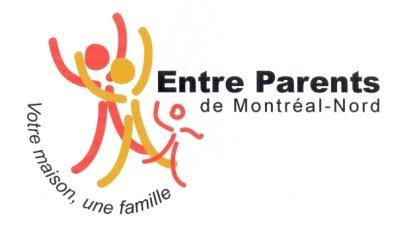 -	Afin de respecter la mission, les valeurs et les règles de fonctionnement des activités à Entre Parents; -	Afin de créer et d’entretenir un milieu de vie sain, harmonieux et sécuritaire pour tous;-	Afin de prendre soin de notre planète, pour nous et pour les générations futures;Je m’engage à :	Favoriser une saine communication :-	Respecter le droit de parole;-	M’exprimer calmement sans manifestation de violence verbale ou physique. 	Faire preuve de politesse;	M’exprimer en français pendant les activités et dans les aires communes; 	Maintenir une ouverture d’esprit;	Respecter tous les individus sans discrimination d’âge, de sexe, de diversité culturelle, de religion, de statut social, d’ethnie et d’orientation sexuelle;	Arriver à l’heure lors de mes activités; 	Aviser en cas de retard ou d’absence; 	Participer aux tâches communes;	Soutenir les autres en cas de besoin;	Protéger la vie privée de tous les membres à moins que la sécurité ou le développement des individus soit compromis;	Adopter des attitudes favorisant le recyclage;	Éviter le gaspillage sous toutes ses formes : ressources matérielles, alimentaires et énergétiques.À Entre Parents, nous croyons fermement que l’apport de chacun est essentiel dans la réalisation d’un monde meilleur pour les familles actuelles et à venir.« Ensemble, bâtissons pour l’avenir »Signature : ______________________________________________ Date : _____/______/______2023____